Bezplatná aplikácia doPDF je jednoduchšia verzia programu novaPDF. Určená je pre 32 a 64-bitové operačné systémy Windows. Program ponúka len základné možnosti, medzi ktoré patrí nastavenie rozlíšenia od 72 do 2400 dpi, formátu strany a tvorba dokumentu PDF s možnosťou vyhľadávania.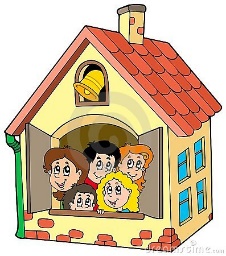 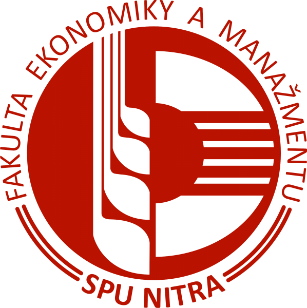 KONVERTOR NOVAPDF JE PROGRAM S BOHATOU PONUKOU, Z KTOREJ JE ODVODENÁ AJ JEDNODUCHÁ VERZIA S NÁZVOM DOPDF. PROGRAM JE K DISPOZÍCII V KOMERČNEJ, ALE AJ BEZPLATNEJ VERZII. V PRÍPADE BEZPLATNEJ VERZIE JE NA KONCI KAŽDEJ STRANY TEXT OZNAMUJÚCI, ŽE PO ZAKÚPENÍ PROGRAMU SA UŽ NEBUDE OBJAVOVAŤ PRI KONVERZII. Program Bullzip umožňuje okrem formátu PDF konvertovať dokumenty aj do grafických formátov JPG, BMP, PNG a ďalších. Program určený pre Windows pracuje s Ghostscriptom, a tak sú jeho možnosti podobné ako pri programe PDFCreator. K dispozícii je nastavenie kvality PDF vzhľadom na typ výstupného zariadenia, verzie dokumentu, vodotlač, spájanie dokumentov, ochrana heslom s možnosťou nastavenia kvality a oprávnenia tlače.Posledný z bezplatných konvertorov dokumentov do formátu PDF pre operačný systém Windows, ktorému sa budeme venovať, je PDFCreator založený na Ghostscripte. V ponuke je okrem konvertovania do formátu PDF aj množstvo ďalších formátov, medzi ktoré patria PNG, JPEG, BMP, SVG atď. Ponuka funkcií je podobná ako pri programe novaPDF.BezpečnosťV rámci zabezpečenia možno zakázať tlač dokumentov, kopírovať text a obrázky, upravovať dokument a komentáre. Program ponúka aj rôzne doplnkové funkcie, ako je vytlačenie skúšobnej strany, priorita procesov, jednoduchá vodotlač, ktorá opäť nepodporuje diakritiku, akcia pred a po uložení a mnoho iného. Medzi jeho nevýhody patrí časté zamŕzanie a problémy s vodotlačou.Aplikácie na konvertovanie dokumentov do formátu PDF sú najčastejšie v podobe virtuálnych tlačiarní PDF. Výhoda takéhoto prístupu je v tom, že všetko, čo sa dá tlačiť, možno dať aj do formátu PDF. Vďaka virtuálnym tlačiarňam PDF tak možno vytvárať dokumenty PDF z e-mailov, internetových stránok, obrázkov, prezentácií PowerPoint, tabuľkových procesorov, textových editorov a z výstupu množstva rôznych aplikácií.c2=a2+b2CO2Aplikácie v Microsoft Office verzia Standard:Microsoft Word 2016,Microsoft Excel 2016,Microsoft PowerPoint 2016,Microsoft Outlook 2016.vylepšená spoluprácabezpečná spoluprácaokamžitá komunikácia	Žiak	A	0,568	Študent	AAA	1000,8	Profesor	AAAAA	50,6758PODNIKYSKLADYZÁVODYPODNIKYSKLADYZÁVODYPODNIKYSKLADYZÁVODYFEMFEMPODNIKYSKLADYZÁVODYABCD